VI Зимнее Первенство городского округа Тольятти по футболу среди юношей 2013 г.р. 17.12.2022г.- 11.03.2023г.    г.о. Тольятти, стадион «Торпедо», поле №5                Список участников и Календарь игрусРусин  ДФЦ СШОР-12 «Лада» -2013  тренер Маркелов А.А. Импульс-Милан  тренер Ястребов И.В.  Лада-Ягодное  тренер Власенко О.А.  Искра  тренеры  Буданов Ю.В., Куковякин В.Л.  Акрон-Академия Коноплева-2013  тренер Морозов А.М. ДФЦ Лада-девочки  тренер Небытова Е.В.                                         Итоговая таблица группы 2013 г.р.  Места с 1-3Места с 4-6	                         Лучшие игроки:	Вратарь: Кулагин Егор (Лада-Ягодное)  	Защитник: Майорова Арина (ДФЦ-девочки)	Полузащитник: Царев Илья (Импульс-Милан) 	Нападающий: Евстратов Дмитрий (Импульс-Милан)	Бомбардир: Митин Артём, 7 мячей (Акрон-Академия Коноплёва)	Лучший игрок: Кипкаев Филипп (Акрон-Академия Коноплёва)                                                       Бомбардиры:7 мячей:  Митин А. (Акрон-Академия Коноплёва)6 мячей:  Бош А. (Искра) 5 мячей: Елистратов Ю., Кипкаев Ф. (Акрон-Академия Коноплёва)                 Ерасова М. (Лада-девочки), Халилуллин Д. (Искра)4 мяча:   Брагин Т., Чихладзе Р., Кулагин К., Саргсян Р. (Акрон),                  Бобриехова М. (ДФЦ-девочки), Маркушев Е., Царев Н.  (Импульс-Милан                 Платонов З. (Лада-Ягодное), Акинфин М. (ДФЦ СШОР-12 «Лада»)3 мяча:   Солкин Р., Костин А. (Импульс-Милан), Рудяков М., (Лада-Ягодное)	   Юрин Е., Рубан В. (ДФЦ СШОР-12 «Лада»), Адамович В. (Искра)Формат: 6+1, (7х7)  2х20 минут, мяч №4, ворота 5х2, вне игры «нет», аут руками, стенка 7 метров, пенальти-8 метров, обратные замены «есть».Формат: 6+1, (7х7)  2х20 минут, мяч №4, ворота 5х2, вне игры «нет», аут руками, стенка 7 метров, пенальти-8 метров, обратные замены «есть».Формат: 6+1, (7х7)  2х20 минут, мяч №4, ворота 5х2, вне игры «нет», аут руками, стенка 7 метров, пенальти-8 метров, обратные замены «есть».Формат: 6+1, (7х7)  2х20 минут, мяч №4, ворота 5х2, вне игры «нет», аут руками, стенка 7 метров, пенальти-8 метров, обратные замены «есть».Формат: 6+1, (7х7)  2х20 минут, мяч №4, ворота 5х2, вне игры «нет», аут руками, стенка 7 метров, пенальти-8 метров, обратные замены «есть».Формат: 6+1, (7х7)  2х20 минут, мяч №4, ворота 5х2, вне игры «нет», аут руками, стенка 7 метров, пенальти-8 метров, обратные замены «есть».Формат: 6+1, (7х7)  2х20 минут, мяч №4, ворота 5х2, вне игры «нет», аут руками, стенка 7 метров, пенальти-8 метров, обратные замены «есть».Формат: 6+1, (7х7)  2х20 минут, мяч №4, ворота 5х2, вне игры «нет», аут руками, стенка 7 метров, пенальти-8 метров, обратные замены «есть».Формат: 6+1, (7х7)  2х20 минут, мяч №4, ворота 5х2, вне игры «нет», аут руками, стенка 7 метров, пенальти-8 метров, обратные замены «есть».	                                                 1 тур,  04 февраля 2023 г., суббота    	                                                 1 тур,  04 февраля 2023 г., суббота    	                                                 1 тур,  04 февраля 2023 г., суббота    	                                                 1 тур,  04 февраля 2023 г., суббота    	                                                 1 тур,  04 февраля 2023 г., суббота    	                                                 1 тур,  04 февраля 2023 г., суббота    	                                                 1 тур,  04 февраля 2023 г., суббота    	                                                 1 тур,  04 февраля 2023 г., суббота    	                                                 1 тур,  04 февраля 2023 г., суббота    №времякомандырезультат№времякомандырезультат14.00ДФЦ СШОР-12 "Лада" - Акрон-20130-1014.00Искра - Лада-девочки
1-314.50Лада-Ягодное -  Импульс-Милан2-4      2 тур,  25 февраля, суббота             2 тур,  25 февраля, суббота             2 тур,  25 февраля, суббота             2 тур,  25 февраля, суббота             2 тур,  25 февраля, суббота             2 тур,  25 февраля, суббота             2 тур,  25 февраля, суббота             2 тур,  25 февраля, суббота             2 тур,  25 февраля, суббота       №времякомандырезультат№времякомандырезультат13.00ДФЦ СШОР-12 "Лада" - Лада-Ягодное4-514.00Импульс-Милан -  Искра3-114.50Лада-девочки -  Акрон-20131-914.50Импульс-Милан -  Лада-девочки7-2	                                      3 тур,  11 февраля, суббота      	                                      3 тур,  11 февраля, суббота      	                                      3 тур,  11 февраля, суббота      	                                      3 тур,  11 февраля, суббота      	                                      3 тур,  11 февраля, суббота      	                                      3 тур,  11 февраля, суббота      	                                      3 тур,  11 февраля, суббота      	                                      3 тур,  11 февраля, суббота      	                                      3 тур,  11 февраля, суббота      №времякомандырезультат№времякомандырезультат14.00ДФЦ СШОР-12 "Лада" -  Импульс-Милан2-214.00Акрон-2013 -  Искра5-014.50Лада-девочки - Лада-Ягодное6-2          4 тур, 18 февраля, суббота           4 тур, 18 февраля, суббота           4 тур, 18 февраля, суббота           4 тур, 18 февраля, суббота           4 тур, 18 февраля, суббота           4 тур, 18 февраля, суббота           4 тур, 18 февраля, суббота           4 тур, 18 февраля, суббота           4 тур, 18 февраля, суббота №времякомандырезультат№времякомандырезультат14.00Искра -  Лада-Ягодное3-314.00ДФЦ СШОР-12 "Лада"-Лада-девочки1-1Акрон-2013 -  Импульс-Милан1-1 04.03	                                                       5 тур,  28 января 2023 г., суббота                 	                                                       5 тур,  28 января 2023 г., суббота                 	                                                       5 тур,  28 января 2023 г., суббота                 	                                                       5 тур,  28 января 2023 г., суббота                 	                                                       5 тур,  28 января 2023 г., суббота                 	                                                       5 тур,  28 января 2023 г., суббота                 	                                                       5 тур,  28 января 2023 г., суббота                 	                                                       5 тур,  28 января 2023 г., суббота                 	                                                       5 тур,  28 января 2023 г., суббота                 	                                                       5 тур,  28 января 2023 г., суббота                 	                                                       5 тур,  28 января 2023 г., суббота                 №времякомандыкомандырезультат№времякомандыкомандырезультат14.00ДФЦ СШОР-12 "Лада" -  ИскраДФЦ СШОР-12 "Лада" -  Искра1-4Лада-Ягодное-Акрон-2013Лада-Ягодное-Акрон-20131-1214.00Импульс-Милан -  Лада-девочкиИмпульс-Милан -  Лада-девочки7-2 25.02		04 марта, суббота		04 марта, суббота		04 марта, суббота		04 марта, суббота		04 марта, суббота		04 марта, суббота		04 марта, суббота		04 марта, суббота		04 марта, суббота		04 марта, суббота		04 марта, суббота№времякомандырезультатрезультат№времякомандырезультатрезультат14.00Акрон-13-Импульс-Милан1-11-114.00Лада-Ягодное - ДФЦ СШОР-12 «Лада»6-04-6 места6-04-6 места14.50ДФЦ-девочки – Импульс-Милан0-31-3 места0-31-3 места14.50Искра - Лада-Ягодное1-14-6 места1-14-6 места                                                                            	11 марта, суббота                                                                            	11 марта, суббота                                                                            	11 марта, суббота                                                                            	11 марта, суббота                                                                            	11 марта, суббота                                                                            	11 марта, суббота                                                                            	11 марта, суббота                                                                            	11 марта, суббота                                                                            	11 марта, суббота                                                                            	11 марта, суббота                                                                            	11 марта, суббота№времякомандырезультатрезультат№времякомандыкомандырезультат12.45Импульс-Милан – Акрон-1312-11-3 места12-11-3 места12.45Искра – ДФЦ СШОР-12 «Лада»Искра – ДФЦ СШОР-12 «Лада»8-34-6 места13.45Акрон-13-ДФЦ-девочки3-01-3 места3-01-3 местаместокомандаИВНПМячиОчки1  Акрон-Академия Коноплева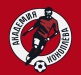 541037-3 (+34)132  Импульс-Милан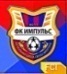 532017-8 (+9)113  ДФЦ-девочки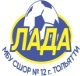 521213-20 (-7)74  Искра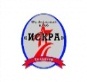 51139-15 (-6)45  Лада-Ягодное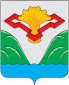 511313-29 (-16)46  ДФЦ СШОР-12 «Лада»50238-22 (-14)2местокомандаИВНПМячиОчки1  Акрон-Академия Коноплева431025-3 (+22)102  Импульс-Милан421112-15 (-3)73  ДФЦ-девочки40043-22 (-19)0местокомандаИВНПМячиОчки4  Искра422016-8 (+8)85  Лада-Ягодное422015-8 (+7)86  ДФЦ СШОР-12 «Лада»40048-23 (-15)0